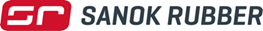 …………….....................................                                 Data, miejsce FORMULARZ DO ZAPYTANIA OFERTOWEGOSŁUŻĄCEGO DO USTALENIA SZACUNKOWEJ WARTOŚCI ZAMÓWIENIADLA WYDATKU NR 4 „Odwijak taśm metalowych”Wydatek planowany jest do poniesienia w ramach projektu nr POIR.02.01.00-00-0195/2017 pn.: „Utworzenie przez SANOK RUBBER COMPANY S.A. Centrum Badawczo-Rozwojowego w celu opracowywania innowacyjnych produktów dla sektora produkcji środków transportu” (dalej: „Projekt”), który został wybrany przez Ministerstwo Rozwoju do dofinansowania w ramach Działania 2.1. Wsparcie inwestycji w infrastrukturę B+R przedsiębiorstw, 2 Osi Priorytetowej Wsparcie otoczenia i potencjału przedsiębiorstw do prowadzenia działalności B+R+I Programu Operacyjnego Inteligentny Rozwój na lata 2014-2020,  w konkursie 1/2.1/2017 (dalej: „Konkurs”), w naborze <08 maja 2017 r. – 07 lipca 2017 r.>, realizowanego przez firmę SANOK RUBBER COMPANY S.A (dalej: „Zamawiający”).Opis wydatku:Nazwa, zgodnie z wnioskiem o dofinansowanie Projektu: Odwijak taśm metalowych.Numer wydatku, zgodnie z wnioskiem o dofinansowanie Projektu: 4.Kluczowe parametry, mające wpływ na wartość zamówienia:Urządzenie służy do odwijania taśm aluminiowych, stalowych i drucianych ze szpul transportowych•	Wymiary standardowej szpuli metalowej:Średnica zewnętrzna Dz = 1200 mmŚrednica wewnętrzna Dw = 80 mmSzerokość L = 720 mm Ciężar szpuli 170 kgCiężar szpuli wraz z taśmą min. 1000 - 1500 kg •	Prędkość odwijania 0-35 m/min•	Możliwość odwijania w obu kierunkach•	Regulacja prędkości odwijania w sposób ciągły i nadążny do ustawionych parametrów linii technologicznej do prędkości 30 m/min•	Płynne odwijanie taśm (stalowych, aluminiowych, drucianych)•	Łatwa obsługa i wymiana szpuli.Nazwa Oferenta:Nazwa: ......................................................................................................................Adres: ........................................................................................................................Nr telefonu: ................................................................................................................ E-mail: …………………………………………………..….............................................Oferta cenowa Wykonawcy:Cena netto: ........................................................................................................................Podatek VAT (stawka: ………%): ……………………………………………………………...Cena brutto: .....................................................................................................................……………………………………(podpis i pieczątka Oferenta)